Муниципальное дошкольное образовательное учреждение детский сад общеразвивающего вида поселка ОктябрьскийКонсультация для педагогов«Игры с песком или песочная терапия»                                       Воспитатель группы раннего возраста                                                             Леверская Марина Николаевна2016-2017 уч. годКонсультация для педагогов «Игры с песком или песочная терапия» 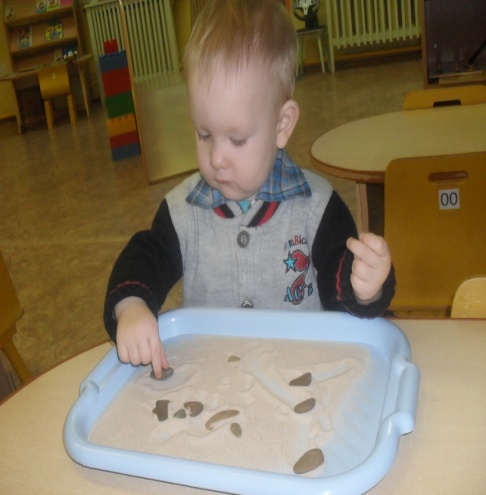 В настоящее время значительно возрос интерес к занятиям с детьми с использованием песка. И это не случайно,при взаимодействии с песком ребенок учится проявлять чудеса фантазии и одновременно с этим происходит процесс развития самосознания. Казалось бы все просто,но именно это просто хранит уникальную «Тайну бытия». Многократно проживая эту тайну, ребенок достигает равновесия во внутреннем пространстве,уменьшается доля тревоги и страха.	В песочных картинах есть важнейший ресурс – возможность созидательного изменения формы,сюжета,событий.Именно эта идея лежит в основе сказко - терапевтического подхода к игре с песком. Однако уделяя внимание песочной терапии,не будем забывать о мощных ресурсах для корекционно-развивающей и образовательной работы с ребенком.Именно песок создает дополнительный акцент на тактильную чувствительность,развивается «мануальный интеллект» ребенка. С одной стороны,повышается мотивация ребенка к занятиям,с другой интенсивно и гармонично происходит развитие познавательных процессов.            Как  должен вести себя  взрослый во время совместных игр с песком?                                                              1. Присоединение к ребенку: Песочная картина,создаваемая ребенком,содержит богатую информацию о его внутреннем мире. Понять ребенка и его проблемы,почувствовать ритм песочной картины,ощутив  неповторимый образный строй картины -  все это входит в понятие присоединения.2.Искренняя заинтересованность:	Рассматривая картину ребенка, взрослый проявляет любопытство путешественника,которому интересно, что происходит в том мире,который создал ребенок. 3.Строгое следование общечеловеческой этике:  	Взрослый не может в присутствии ребенка без спроса изымать фигурки из песочницы, перестраивать картину или высказывать оценочное мнение. Внутренний мир ребенка хрупок и только строгое соблюдение этического кодекса могут защитить ребенка  от психических травм.                                                                                                                                            Общие условия организации песочной терапии:Для организации песочной терапии потребуется:песочница, песок, вода, набор миниатюрных фигурок.                                                                                                                                                            Традиционная песочница сочетает естественный цвет дерева и голубое дно. Таким образом, дно  символизирует воду. Голубой цвет оказывает на ребенка умиротворяющее воздействие,кроме того «голубая песочница» являет собой миниатюрную модель нашей планеты в человеческом восприятии.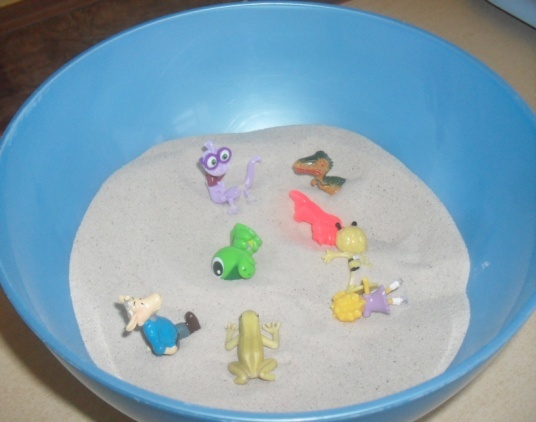 Пять шагов организации игрового процесса   1 Демонстрация песочницы.              Посмотри, наша песочница заполнена песком.У нее есть один секрет: если мы с тобой раздвинем песок,то обнаружим голубое дно. А с помощью воды сухой песок легко превращается во влажный. Мы можем создать любой ландшафт: и горный, и холмистый, и равнинный,здесь все во власти нашей фантазии.2 Демонстрация фигурок.  Посмотри здесь много фигурок,мы можем их рассмотреть,подержать в руках. 3 Правила игры на песке:  	Очень часто задают вопрос: Как научить ребенка играть с песком аккуратно? Как запретить кидать песок в глаза товарищу? Как объяснить, что нельзя рушить созданное другим? Чтобы избежать нравоучений, надо познакомить ребенка с правилами и постоянно проговаривать их перед началом игры. Этот ритуал правил создается вместе с детьми.Пример:Вредных нет детей в стране                                                                                                                                                 Ведь не место им в песке!                                                                                                                                             Здесь нельзя кусаться, драться                                                                                                                                                       И в глаза песком кидаться!                                                                                                                                         Стран чужих не разорять!                                                                                                                                                                                       Можно строить и чудить,                                                                                                                                                    Можно много сотворить:                                                                                                                                                Горы, рекии моря,                                                                                                                                                              Чтобы жизнь вокруг была.                                                                                                                                                                                                                               В дальнейшем повторяя ритуал входа в страну песка, дети запоминают эти простые правила и игры проходят без происшествий.4 Формулировка темы: Это шаг осуществляет  сказочный герой песочной страны. Он задает тему игры, от его лица ведется увлекательный рассказ о каком-либо событии,он формулирует задания и контролирует весь игровой процесс. 5 Завершение занятия. Ритуал выхода.        Завершая работу в песочнице,ребята разбирают свои постройки,убирают игрушки,разравнивают песок,кладут ладони на поверхность песка и произносятся слова благодарности сказочному герою песчаной страны,например:В ладошки наши посмотри-                                                                                                                                    Мудрее стали ведь они!                                                                                                                                                   Спасибо милый наш песок,                                                                                                                                       Ты всем нам подрасти помог!     Как вы понимаете, мы прошли лишь первые шаги по дороге песочных игр.Подробнее вы можете ознакомиться с этим методом в книгах:    1 .Зинкевич-Евстигнеева Т. Д. ;Грабенко Т.М «Практикум по песочной терапии», «Тренинг сказкотерапии»,                                                                                                                                                  2. М.Монтессори  «Мир ребенка»                                                                                                        3.Дыбина О.В. «Неизведанное рядом»
.
